ESCOLA MUNICIPAL FÁBIO RIBEIRO DA CRUZColíder, 07  de maio de 2021    Aula 07 – Língua Portuguesa     1° Bimestre    Prof: Rosana Dias Veloso   Dúvidas     9 99737176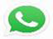 Aluno(a):________________________Turma: 8° ano F      Carga horária: 4 h    Tema da aula: Ortografia.Uso do Mas/Mais/Más.Uso do Mau/Mal.MAS: conjunção adversativa:“Mas”é classificado, segundo a morfologia, como uma conjunção adversativa, que exprime a ideia deoposição, contrariedade.Ela possui o mesmo valor de “porém”,“entretanto”, “contudo”, “todavia”, dentre outras palavras. Obs. Sempre terá vírgula antes do MAS.Dica:  Troque MAS por PORÉMExemplos:Ela era bonita, mas solitária.(Ela era bonita, porém solitária ).Estava chovendo, mas ele foi nadar. (Estava chovendo, porém ele foi nadar ).MAIS: advérbio de intensidade:“Mais” é classificado morfologicamente como advérbio de intensidade e transmite ideia de quantidade, sendo usado justamente para intensificar algo.Obs. NÃO terá vírgula antes do MAIS.Dica:  Troque MAIS por MENOS    Exemplos:Ele foi quem mais estudou para a prova.(Ele foi quem menos estudou para a prova ).Ele quer sempre mais do que tem.( Ele quer sempre menos do que tem ).MÁS: adjetivo“Más” é a forma feminina no plural do adjetivo mau, contrário de boas. Tem como função qualificar um nome, isto é, dar uma característica negativa.Dica:  Troque MÁS por BOAS.Exemplos:Aquelas senhoras são muito más.   (Aquelas senhoras são muito boas).Ele só tem más ideias.                     ( Ele só tem boasideias ).O uso do “Mal”A palavra mal com “L” é advérbio, antônimo de bem. Portanto, devemos utilizá-la somente quando puder ser substituído pela palavra “Bem”.Dica:  Troque MAL por BEM.                                 Exemplos:Fui muito mal na prova final. (Fui muito bem na prova final).Estou me sentindo mal essa noite. (Estou me sentindo bem essa noite).O uso do “Mau”A palavra mau com “U” é um adjetivo, antônimo de bom.Dica:  Troque MAU por BOM.              Exemplos:Esse menino foi um mau aluno. ( Esse menino foi um bom aluno)É uma pessoa que vive de mau humor. (É uma pessoa que vive de bom humor)ATIVIDADES:1.Resolva as questões abaixo preenchendo as lacunas com as palavras corretas. Mas, mais ou más:A - Pedro estuda, ______ não tira as melhores notas. MASB - Vendeu ______ carros neste mês que no anterior. MAISC - Ele foi quem ____ tentou; _____ não conseguiu vencer a prova. MAIS/ MASD - Dizem as ____ línguas que ele vai ser o nosso prefeito. MÁSE - Municípios exigem _____ escolas. MAISF - Não ganhei o prêmio _____ importante, ____ dei o melhor de mim. MAIS/ MASG - As ____ atitudes empobrecem o espírito.MÁSH -As crianças são________sensíveis que os adultos. MAISI -Eu gosto de carne, _________optei pelo peixe. MASJ –Coloque ______ açúcar no café, ________ não adoce muito.MAIS/ MAS2. Com referência às palavras “mas” (conjunção), “más” (adjetivo) e “mais” (advérbio), assinale a alternativa INCORRETA:a) A espada vence, mais não convence.b) Fiz tudo muito calmamente: devagar se chega mais depressa.c) Aquelas mulheres são más.d) O Sol, isto é, a mais próxima das estrelas, comanda a vida terrestre.3. Preencha as lacunas corretamente:I. Os chefes estavam de _______ humor naquela segunda-feira.II. Márcia passou _______ e foi levada para casa.III. O motor do carro apresentou _______ desempenho durante os testes na fábrica.IV. ______ chegaram de viagem e já começaram a trabalhar.V. Nunca pratique o ______; pratique sempre o bem.a) Mau – mal – mau – mal – mal.b) Mau – mau – mau – mal – mau.c) Mal – mau – mal – mal – mal.d) Mau – mal – mal – mal – mal.                                                                                                                                  BOA AULA!